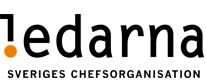 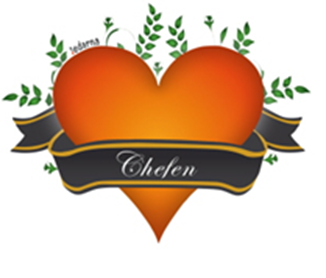 Membership information 22w45Dear member!Here comes a new member letter.
Salary revision 2023 Regarding salary revision, not much has happened yet based on the central negotiations. We will return as soon as we have something interesting and new around the audit.Competence ShiftCompetence shift as a process is not only about "we should not develop fossil-fuelled vehicles, so that competence is not needed" but more accelerating and braking at the same time and come out stronger at the other end.
The Competence Shift process will escalate in the autumn and winter, this means, among other things, that the Units will look over their organizations and employees. Anyone can end up here based on the Units' changes. So have a good dialogue with your manager about what it looks like for you and your future. If your one-to-one meetings with the manager have not worked well before, it is important that you start these meetings with your manager now. This is to ensure your future challenges and opportunities within Volvo Cars.Do you have an eye on your unemployment insurance these days?
Your membership in Ledarna does not mean that you are automatically connected to Ledarna's unemployment insurance!You can also join another approved unemployment insurance fund.Keep in mind that you must belong to a social security fund to get the full effect of your income insurance.And that you must notify Bliwa of a change in income as soon as possible if your salary exceeds SEK 80,000/month in order for you to receive the correct compensation in the event of unemployment. Feel free to go to Bliwa with your Mobile Bank ID to check that you have income insurance? As an old member, you could opt out of this and that could have consequences today.One option that is there is to increase the number of days
Read more about income insurance here

The safest way not to miss a payment for both membership and unemployment insurnce is to register a direct debit or E-invoice.If you have questions or want to talk, contact one of the three of us below!Best RegardsPeter Storm			Leonel Diniz			Sten HenricssonChairman			Deputy Chairman 		Treasurer0708-20 90 36                          0733-33 27 36			0729-77 48 64peter.storm@volvocars.com	leonel.diniz@volvocars.com	sten.henricsson@volvocars.com